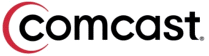 2/16/10Comcast1323 34th Avenue East	Fife, WA  98424Dear Ms. Morgenstern, Here is the supplemental information requested for our Tacoma LOI.  Please let me know if I can add any additional information that would be helpful in our quest. What is the customer’s internal numbering plan?We have a 5 digit dial plan that will cover all PBX supported sites in WA state.  We are expanding to include the state of OR in the 5 digit dial plan in the near future.How does the customer plan to assign numbers?We will be assigning the new numbers chronologically by site, with each site having a specific range of numbers for use in that location.  As we roll out the new DIDs we will recoup the existing DIDs that are in use in those sites.  Within 2 years we expect to return 890 DIDs, listed below, to their respective vendors (AT&T, Verizon and Qwest) as the sites are converted to these new DID ranges.206.694.7000-7199253.288.7450-7629253.864.4200-4399253.864.4640-4699253.896.3100-3199253.896.5500-5699253.896.5650-5660How many employees does the customer have?We currently have over 3000 employees working in WA state, we anticipate growth of approximately 30% over time.  We also use DIDs for fax lines/fax servers, modems, meet-me conference bridges, VDNs and hunt group pilot numbers, conference rooms and other common areas in our facilities.Comcast (the corporation) does provide telephone service to residences, but these DIDs are not for that purpose, they will be used to provide inbound local service to our Comcast buildings in WA.Sincerely,Debbie Herrmann